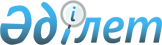 О повышении размеров социальных выплат из Государственного фонда социального страхования с 1 июля 2023 годаПостановление Правительства Республики Казахстан от 25 мая 2023 года № 400
      Примечание ИЗПИ!Вводится в действие с 01.07.2023.
      В соответствии с подпунктом 2) статьи 11 Социального кодекса Республики Казахстан Правительство Республики Казахстан ПОСТАНОВЛЯЕТ:
      1. С 1 июля 2023 года произвести повышение размеров социальных выплат из Государственного фонда социального страхования по случаям утраты трудоспособности и потери кормильца, назначенных до 1 июля 2023 года, на 14,5 процента от размера получаемых социальных выплат.
      2. Настоящее постановление вводится в действие с 1 июля 2023 года и подлежит официальному опубликованию.
					© 2012. РГП на ПХВ «Институт законодательства и правовой информации Республики Казахстан» Министерства юстиции Республики Казахстан
				
      Премьер-МинистрРеспублики Казахстан 

А. Смаилов
